	16+                                                                                                           выпуск №13(166) 06.06.2019гПечатное средство массовой информации сельского поселения Большая Дергуновка муниципального района Большеглушицкий Самарской области – газета _____________________________________________________________________________ОФИЦИАЛЬНОЕ ОПУБЛИКОВАНИЕМУНИЦИПАЛЬНОЕ УЧРЕЖДЕНИЕАДМИНИСТРАЦИЯСЕЛЬСКОГО ПОСЕЛЕНИЯБОЛЬШАЯ ДЕРГУНОВКАПрокуратура Большеглушицкого района информирует: «По результатам выявленных прокуратурой Большеглушицкого района нарушений законодательства об обращении и хранении лекарственных средств, в отношении владельца аптеки возбуждено дело об административном правонарушении».В частности, прокуратурой района в ходе проведения проверкидеятельности аптеки расположенной в с. Большая Глушица и принадлежащей ИП Шустовой И.М. выявлено бесконтрольное нахождение в холодильнике лекарственных средств, подлежащих хранению при определенном температурном режиме, а именно: лекарственный препарат «Офтанкатахром» капли глазные, (условия хранения от 8 до 15 градусов), лекарственный препарат «Гриппферон» капли назальные, (условия хранения от 2 до 8 градусов) и лекарственный препарат «Овипол Клио», хранение которого допустимо лишь при температуре от 15 до 25 градусов. При этом, термометр в означенном холодильнике отсутствовал, что не позволило отследить текущие условия хранения данных лекарственных препаратов.В ходе проведения проверки также выявлены и иные нарушения порядка и условий хранения лекарственных препаратов.Кроме того, в ходе проведения проверки выявлен факт отсутствия в аптеке лекарственного препарата «Парацетамол», который включен в минимальный ассортимент лекарственных препаратов, необходимых для оказания медицинской помощи, утвержденный распоряжением Правительства РФ от 10.12.2018 №2738-р.В связи с выявленными нарушениями прокуратурой района в отношении ИП Шустовой И.М. возбуждено дело об административном правонарушении, предусмотренном ч.4 ст.14.1 КоАП РФ, которое направлено для рассмотрения в Арбитражный суд Самарской области, а также внесено представление об устранении выявленных прокуратурой района нарушений. Акты прокурорского реагирования находятся в стадии рассмотрения.Помощник прокурора районаФилимонов И.О.04.06.2019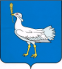 РОССИЙСКАЯ ФЕДЕРАЦИЯМУНИЦИПАЛЬНЫЙ  РАЙОНБОЛЬШЕГЛУШИЦКИЙСАМАРСКОЙ  ОБЛАСТИАДМИНИСТРАЦИЯСЕЛЬСКОГО  ПОСЕЛЕНИЯБОЛЬШАЯ ДЕРГУНОВКА______________________________ПОСТАНОВЛЕНИЕот  03 июня 2019 г. № 50О внесении изменений в Положение о порядке предоставления гражданами, претендующими на замещение должности главы сельского поселения Большая Дергуновка муниципального района Большеглушицкий Самарской области, и лицом, замещающим должность главы сельского поселения Большая Дергуновка муниципального района Большеглушицкий Самарской области, сведений о своих доходах, расходах, об имуществе и обязательствах имущественного характера, а также сведений о доходах, расходах, об имуществе и обязательствах имущественного характера своих супруги (супруга) и несовершеннолетних детейВ соответствии со статьей 12.1 Федерального закона от 25.12.2008 № 273-ФЗ «О противодействии коррупции», статьей 3 Федерального закона от 03.12.2012 № 230-ФЗ «О контроле за соответствием расходов лиц, замещающих государственные должности, и иных лиц их доходам», Законом Самарской области  от  05.03.2013 № 15-ГД «Об обеспечении контроля за соответствием расходов лиц, замещающих государственные должности, муниципальные должности, должности государственной гражданской и муниципальной службы в Самарской области, их доходам», Уставом сельского поселения Большая Дергуновка муниципального района Большеглушицкий Самаркой области, администрация сельского поселения Большая Дергуновка муниципального района Большеглушицкий Самаркой областиПОСТАНОВЛЯЕТ:Внести в Положение о порядке предоставления гражданами, претендующими на замещение должности главы сельского поселения Большая Дергуновка муниципального района Большеглушицкий Самарской области, и лицом, замещающим должность главы сельского поселения Большая Дергуновка муниципального района Большеглушицкий Самарской области, сведений о своих доходах, расходах, об имуществе и обязательствах имущественного характера, а также сведений о доходах, расходах, об имуществе и обязательствах имущественного характера своих супруги (супруга) и несовершеннолетних детей, утвержденное постановлением администрации сельского поселения Большая Дергуновка муниципального района Большеглушицкий Самаркой области от 28.02.2019 г. № 21 (далее - Положение) (Большедергуновские Вести, 2019, 28 февраля, № 5(158)) следующие изменения:пункт 2.4. Положения изложить в новой редакции следующего содержания:«2.4. Сведения, указанные в  подпунктах «в», «г» и «д» пункта 2.3.  Положения, представляются главой сельского поселения в случаях, если общая сумма таких сделок превышает общий доход данного лица и его супруги (супруга) за три последних года, предшествующих отчетному периоду.»;пункт 3.1. Положения изложить в новой редакции следующего содержания:«3.1. Проверка осуществляется в отношении:а) достоверности и полноты сведений о доходах, расходах, об имуществе и обязательствах имущественного характера, представленных в соответствии с настоящим Положением:гражданами на отчетную дату;главой района за отчетный период и за два года, предшествующие отчетному периоду;б) достоверности и полноты сведений (в части, касающейся профилактики коррупционных правонарушений), представленных гражданами;в) соблюдения главой сельского поселения в течение трех лет, предшествующих поступлению информации, явившейся основанием для осуществления проверки, предусмотренной настоящим подпунктом, ограничений и запретов, требований о предотвращении или урегулировании конфликта интересов, исполнения ими обязанностей, установленных Федеральным законом от 25 декабря 2008 г. N 273-ФЗ "О противодействии коррупции" и другими федеральными законами (далее - требования к служебному поведению).»;подпункт 1) пункта 3.4. Положения изложить в новой редакции следующего содержания:«1) истребование от данного лица сведений:а) о его расходах, а также о расходах его супруги (супруга) и несовершеннолетних детей по каждой сделке по приобретению земельного участка, другого объекта недвижимости, транспортного средства, ценных бумаг, акций (долей участия, паев в уставных (складочных) капиталах организаций), совершенной им, его супругой (супругом) и (или) несовершеннолетними детьми в течение отчетного периода, если общая сумма таких сделок превышает общий доход данного лица и его супруги (супруга) за три последних года, предшествующих отчетному периоду;б) об источниках получения средств, за счет которых совершена сделка, указанная в абзаце 3 подпункта 1) настоящего пункта;».2. Опубликовать настоящее постановление в газете «Большедергуновские Вести» и разместить на официальном сайте администрации сельского поселения Большая Дергуновка муниципального района Большеглушицкий Самарской области в сети Интернет.3. Настоящее постановление вступает в силу после его официального опубликования.4. Контроль за исполнением настоящего постановления оставляю за собой.Глава сельского поселения Большая Дергуновка муниципального района Большеглушицкий Самаркой области                                              В.И. Дыхно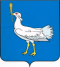 РОССИЙСКАЯ ФЕДЕРАЦИЯМУНИЦИПАЛЬНЫЙ  РАЙОНБОЛЬШЕГЛУШИЦКИЙСАМАРСКОЙ  ОБЛАСТИАДМИНИСТРАЦИЯСЕЛЬСКОГО  ПОСЕЛЕНИЯБОЛЬШАЯ ДЕРГУНОВКА______________________________ПОСТАНОВЛЕНИЕот  03 июня 2019 г. № 51О представлении сведений о доходах, расходах, об имуществе и обязательствах имущественного характера лицами, претендующими на замещение должностей и  замещающими должности, замещение которых влечет за собой обязанность представлять сведения о доходах, расходах, об имуществе и обязательствах имущественного характераВ соответствии с Федеральным законом от 25.12.2008 N 273-ФЗ «О противодействии коррупции», Федеральным законом от 02.03.2007 N 25-ФЗ «О муниципальной службе в Российской Федерации», 	Федеральным законом от 03.12.2012 N 230-ФЗ «О контроле за соответствием расходов лиц, замещающих государственные должности, и иных лиц их доходам», Указом Президента Российской Федерации от 08.07.2013 N 613 «Вопросы противодействия коррупции», Указом Президента Российской Федерации от 18.05.2009 года № 559 «О представлении гражданами, претендующими на замещение должностей федеральной государственной службы, и федеральными государственными служащими сведений о доходах, об имуществе и обязательствах имущественного характера», Законом Самарской области от 09.10.2007 N 96-ГД «О муниципальной службе в Самарской области»,  руководствуясь Уставом сельского поселения Большая Дергуновка муниципального района Большеглушицкий Самарской области, администрация сельского поселения Большая Дергуновка муниципального района Большеглушицкий Самарской области  ПОСТАНОВЛЯЕТ:Утвердить прилагаемое Положение о представлении сведений о доходах, расходах, об имуществе и обязательствах имущественного характера лицами, претендующими на замещение должностей и замещающими должности, замещение которых влечет за собой обязанность представлять сведения о доходах, об имуществе и обязательствах имущественного характера.2. Опубликовать настоящее постановление в газете «Большедергуновские Вести» и разместить на официальном сайте администрации сельского поселения Большая Дергуновка муниципального района Большеглушицкий Самарской области в сети Интернет.3. Настоящее постановление вступает в силу после его официального опубликования.4. Со дня вступления в силу настоящего постановления признать утратившими силу:постановление администрации сельского поселения Большая Дергуновка муниципального района Большеглушицкий Самарской области от 25.02.2019 г. № 18 «О представлении лицами, претендующими на замещение должностей и замещающими должности, замещение которых влечет за собой обязанность представлять сведения о доходах, об имуществе и обязательствах имущественного характера» (Большедергуновские Вести, 2019, 28 февраля, № 5 (158));постановление администрации сельского поселения Большая Дергуновка муниципального района Большеглушицкий Самарской области от 13.11.2013 г. № 42 «Об утверждении Порядка предоставления главой сельского поселения Большая Дергуновка муниципального района Большеглушицкий Самарской области и муниципальными служащими администрации сельского поселения Большая Дергуновка муниципального района Большеглушицкий Самарской области сведений о расходах, а также о расходах своих супруги (супруга) и несовершеннолетних детей» (Большедергуновские Вести, 2013, 13 ноября, № 15 (29)).Глава сельского поселения Большая Дергуновка муниципального района Большеглушицкий Самаркой области                                              В.И. ДыхноПриложение к постановлениюадминистрации сельского поселения Большая Дергуновка муниципального района Большеглушицкий Самарской области«О представлении сведений о доходах, расходах, об имуществе и обязательствах имущественного характера лицами, претендующими на замещение должностей изамещающими должности, замещение которых влечет за собой обязанностьпредставлять сведения о доходах, об имуществе и обязательствах имущественного характера»от 03 июня 2019 г. № 51Положение о представлении сведений о доходах, расходах, об имуществе и обязательствах имущественного характера лицами, претендующими на замещение должностей и  замещающими должности, замещение которых влечет за собой обязанность представлять сведения о доходах, об имуществе и обязательствах имущественного характера (далее - Положение)Настоящим Положением определяется порядок:1.1. представления сведений о полученных доходах, об имуществе, принадлежащем на праве собственности, и об обязательствах имущественного характера, а также сведений о доходах супруги (супруга) и несовершеннолетних детей, об имуществе, принадлежащем им на праве собственности, и об их обязательствах имущественного характера (далее - сведения о доходах, об имуществе и обязательствах имущественного характера):гражданами, претендующими на замещение должностей муниципальной службы в администрации сельского поселения Большая Дергуновка муниципального района Большеглушицкий Самарской области;гражданами, претендующими на замещение должностей в администрации сельского поселения Большая Дергуновка муниципального района Большеглушицкий Самарской области, не отнесенных к должностям муниципальной службы, замещение которых связано с коррупционными рисками;муниципальными служащими администрации сельского поселения Большая Дергуновка муниципального района Большеглушицкий Самарской области;рабочими и служащими, занимающими должности, не отнесенные к должностям муниципальной службы, замещение которых связано с коррупционными рисками.представления сведений о своих расходах, а также о расходах своих супруги (супруга) и несовершеннолетних детей муниципальными служащими администрации сельского поселения Большая Дергуновка муниципального района Большеглушицкий Самарской области; рабочими и служащими, занимающими должности, не отнесенные к должностям муниципальной службы, замещение которых связано с коррупционными рисками.Обязанность представлять сведения о доходах, об имуществе и обязательствах имущественного характера в соответствии с федеральными законами возлагается на гражданина, претендующего на замещение должности муниципальной службы в администрации сельского поселения Большая Дергуновка муниципального района Большеглушицкий Самарской области; на гражданина, претендующего на замещение должностей в администрации сельского поселения Большая Дергуновка муниципального района Большеглушицкий Самарской области, не отнесенных к должностям муниципальной службы, замещение которых связано с коррупционными рисками (далее при совместном упоминании - гражданин); на муниципального служащего администрации сельского поселения Большая Дергуновка муниципального района Большеглушицкий Самарской области (далее - муниципальный служащий); на рабочего и служащего, занимающих должности, не отнесенные к должностям муниципальной службы, замещение которых связано с коррупционными рисками (далее - рабочий), и замещавших по состоянию на 31 декабря отчетного года должности, предусмотренные Перечнем должностей, замещение которых влечет за собой обязанность представлять сведения о своих доходах, расходах, об имуществе и обязательствах имущественного характера, а также сведения о доходах, расходах, об имуществе и обязательствах имущественного характера своих супруги (супруга) и несовершеннолетних детей, утвержденным постановлением администрации сельского поселения Большая Дергуновка муниципального района Большеглушицкий Самарской области (далее – Перечень должностей).2.1. Обязанность представлять сведения о расходах в соответствии с федеральными законами возлагается на муниципального служащего, рабочего, и замещавших по состоянию на 31 декабря отчетного года должности, предусмотренные Перечнем должностей, в сроки, установленные для представления сведений о доходах, об имуществе и обязательствах имущественного характера.3. Сведения о доходах, об имуществе и обязательствах имущественного характера представляются по утвержденной Президентом Российской Федерации форме справки:а) гражданами - при назначении на должности муниципальной службы в администрации сельского поселения Большая Дергуновка муниципального района Большеглушицкий Самарской области (далее – должности муниципальной службы);б) гражданами - при назначении на должности, не отнесенные к должностям муниципальной службы, замещение которых связано с коррупционными рисками;в) муниципальными служащими, замещающими должности, предусмотренные Перечнем должностей, указанным в пункте 2 настоящего Положения, - ежегодно, не позднее 30 апреля года, следующего за отчетным;г) рабочими, замещающими должности, предусмотренные Перечнем должностей, указанным в пункте 2 настоящего Положения, - ежегодно, не позднее 30 апреля года, следующего за отчетным.4. Гражданин при назначении на должность муниципальной службы или должность, не отнесенную к должности муниципальной службы, замещение которой связано с коррупционными рисками, представляет:а) сведения о своих доходах, полученных от всех источников (включая доходы по прежнему месту работы или месту замещения выборной должности, пенсии, пособия, иные выплаты) за календарный год, предшествующий году подачи документов для замещения должности муниципальной службы или должности, не отнесенной к должности муниципальной службы, замещение которой связано с коррупционными рисками, а также сведения об имуществе, принадлежащем ему на праве собственности, и о своих обязательствах имущественного характера по состоянию на первое число месяца, предшествующего месяцу подачи документов для замещения должности муниципальной службы или должности, не отнесенной к должности муниципальной службы, замещение которой связано с коррупционными рисками (на отчетную дату);б) сведения о доходах супруги (супруга) и несовершеннолетних детей, полученных от всех источников (включая заработную плату, пенсии, пособия, иные выплаты) за календарный год, предшествующий году подачи гражданином документов для замещения должности муниципальной службы или должности, не отнесенной к должности муниципальной службы, замещение которой связано с коррупционными рисками, а также сведения об имуществе, принадлежащем им на праве собственности, и об их обязательствах имущественного характера по состоянию на первое число месяца, предшествующего месяцу подачи гражданином документов для замещения должности муниципальной службы или должности, не отнесенной к должности муниципальной службы, замещение которой связано с коррупционными рисками (на отчетную дату).5. Муниципальный служащий и рабочий представляют ежегодно:а) сведения о своих доходах, полученных за отчетный период (с 1 января по 31 декабря) от всех источников (включая денежное содержание, пенсии, пособия, иные выплаты), а также сведения об имуществе, принадлежащем им на праве собственности, и о своих обязательствах имущественного характера по состоянию на конец отчетного периода;б) сведения о доходах супруги (супруга) и несовершеннолетних детей, полученных за отчетный период (с 1 января по 31 декабря) от всех источников (включая заработную плату, пенсии, пособия, иные выплаты), а также сведения об имуществе, принадлежащем им на праве собственности, и об их обязательствах имущественного характера по состоянию на конец отчетного периода;в) сведения о своих расходах по каждой сделке по приобретению земельного участка, другого объекта недвижимости, транспортного средства, ценных бумаг, акций (долей участия, паев в уставных (складочных) капиталах организаций), совершенной им, его супругой (супругом) и (или) несовершеннолетними детьми в течение календарного года, предшествующего году представления сведений (далее - отчетный период), если общая сумма таких сделок превышает общий доход данного лица и его супруги (супруга) за три последних года, предшествующих отчетному периоду;г) сведения о своих расходах, а также о расходах своих супруги (супруга) и несовершеннолетних детей по каждой сделке по приобретению земельного участка, другого объекта недвижимости, транспортного средства, ценных бумаг, акций (долей участия, паев в уставных (складочных) капиталах организаций), совершенной им, его супругой (супругом) и (или) несовершеннолетними детьми в течение календарного года, предшествующего году представления сведений (далее - отчетный период), если общая сумма таких сделок превышает общий доход данного лица и его супруги (супруга) за три последних года, предшествующих отчетному периоду;д) сведения об источниках получения средств, за счет которых совершены эти сделки, указанные в подпунктах «в», «г» настоящего пункта.6. Сведения о доходах, расходах, об имуществе и обязательствах имущественного характера представляются в администрацию сельского поселения Большая Дергуновка муниципального района Большеглушицкий Самарской области (далее - администрация). Сведения о доходах, расходах, об имуществе и обязательствах имущественного характера супруги (супруга) и несовершеннолетних детей представляются отдельно на супругу (супруга) и на каждого из несовершеннолетних детей гражданина, муниципального служащего или рабочего.   Справка о доходах, расходах, об имуществе и обязательствах имущественного характера проверяется ведущим специалистом администрация в присутствии гражданина, муниципального служащего или рабочего на правильность оформления, на справке ставится отметка о принятии на рассмотрение с указанием даты проставления, фамилии и инициалов ведущего  специалиста администрации, принявшего справку.Администрация ведет журнал учета представленных справок о доходах, расходах, об имуществе и обязательствах имущественного характера, содержащий фамилию, имя, отчество гражданина, муниципального служащего или рабочего, представившего сведения о доходах, расходах, об имуществе и обязательствах имущественного характера, дату подачи указанных сведений, заверяемые подписями ведущего  специалиста и гражданина, муниципального служащего или рабочего.Ведущий специалист ежегодно, до 10 мая текущего года, информирует представителя нанимателя (работодателя) о представлении сведений о доходах, расходах, об имуществе и обязательствах имущественного характера муниципальными служащими и рабочими.7. В случае если гражданин, муниципальный служащий или рабочий  обнаружили, что в представленных ими в администрацию сведениях о доходах, расходах, об имуществе и обязательствах имущественного характера не отражены или не полностью отражены какие-либо сведения либо имеются ошибки, они вправе представить уточненные сведения в порядке, установленном настоящим Положением.Муниципальный служащий или рабочий  могут представить уточненные сведения в течение одного месяца после окончания срока, указанного в подпунктах "в" и "г" пункта 3 настоящего Положения. Гражданин, назначаемый на должность муниципальной службы или должность, не отнесенную к должности муниципальной службы, замещение которой связано с коррупционными рисками, может представить уточненные сведения в течение одного месяца со дня представления сведений в соответствии с подпунктами "а" и "б" пункта 3 настоящего Положения.8. В случае непредставления по объективным причинам муниципальным служащим или рабочим сведений о доходах, расходах, об имуществе и обязательствах имущественного характера супруги (супруга) и несовершеннолетних детей данный факт подлежит рассмотрению на комиссии по соблюдению требований к служебному поведению муниципальных служащих и урегулированию конфликта интересов в администрации сельского поселения Большая Дергуновка муниципального района Большеглушицкий Самарской области (далее - администрация сельского поселения).9. Проверка достоверности и полноты сведений о доходах, расходах, об имуществе и обязательствах имущественного характера, представленных в соответствии с настоящим Положением гражданином, муниципальным служащим или рабочим, осуществляется в соответствии с законодательством Российской Федерации.10. Сведения о доходах, расходах, об имуществе и обязательствах имущественного характера, представляемые в соответствии с настоящим Положением гражданином, муниципальным служащим и рабочим, относятся к информации ограниченного доступа, если федеральным законом они не отнесены к сведениям, составляющим государственную тайну.Эти сведения предоставляются представителю нанимателя (работодателю) и другим должностным лицам, наделенным полномочиями назначать на должность и освобождать от должности муниципальных служащих или рабочих, а также иным должностным лицам в случаях, предусмотренных федеральными законами.11. Сведения о доходах, расходах, об имуществе и обязательствах имущественного характера муниципального служащего и рабочего, их супруги (супруга) и несовершеннолетних детей в соответствии с Порядком размещения сведений о доходах, расходах, об имуществе и обязательствах имущественного характера отдельных категорий лиц и членов их семей на официальном сайте администрации сельского поселения Большая Дергуновка муниципального района Большеглушицкий Самарской области и предоставления этих сведений общероссийским и региональным средствам массовой информации для опубликования, утвержденным постановлением администрации сельского поселения, размещаются на официальном сайте администрации сельского поселения, а в случае отсутствия этих сведений на официальном сайте администрации сельского поселения - предоставляются общероссийским средствам массовой информации для опубликования по их запросам.12. Муниципальные служащие, в должностные обязанности которых входит работа со сведениями о доходах, расходах, об имуществе и обязательствах имущественного характера, виновные в их разглашении или использовании в целях, не предусмотренных законодательством Российской Федерации, несут ответственность в соответствии с законодательством Российской Федерации.13. Сведения о доходах, расходах, об имуществе и обязательствах имущественного характера, представленные в соответствии с настоящим Положением гражданином при назначении на должность муниципальной службы или должность, не отнесенную к должности муниципальной службы, замещение которой связано с коррупционными рисками, а также представляемые муниципальными служащими и рабочими ежегодно, и информация о результатах проверки достоверности и полноты этих сведений приобщаются к личному делу муниципального служащего и рабочего соответственно.В случае если гражданин, представивший в администрацию справки о своих доходах, об имуществе и обязательствах имущественного характера, а также о доходах, об имуществе и обязательствах имущественного характера своих супруги (супруга) и несовершеннолетних детей, не был назначен на должность муниципальной службы или должность, не отнесенную к должности муниципальной службы, замещение которой связано с коррупционными рисками, эти справки возвращаются ему по его письменному заявлению вместе с другими документами.В случае непредставления или представления заведомо ложных сведений о доходах, расходах, об имуществе и обязательствах имущественного характера гражданин не может быть назначен на должность муниципальной службы или должность, не отнесенную к должности муниципальной службы, замещение которой связано с коррупционными рисками, а муниципальный служащий или рабочий освобождается от должности муниципальной службы или должности, не отнесенной к должности муниципальной службы, замещение которой связано с коррупционными рисками, или подвергается иным видам дисциплинарной ответственности в соответствии с законодательством Российской Федерации.РОССИЙСКАЯ ФЕДЕРАЦИЯМУНИЦИПАЛЬНЫЙ  РАЙОНБОЛЬШЕГЛУШИЦКИЙСАМАРСКОЙ  ОБЛАСТИАДМИНИСТРАЦИЯСЕЛЬСКОГО  ПОСЕЛЕНИЯБОЛЬШАЯ ДЕРГУНОВКА______________________________ПОСТАНОВЛЕНИЕот 05 июня 2019 г. № 52Об утверждении муниципальной программы «Использование и охрана земель на территории сельского поселения Большая Дергуновка муниципального района Большеглушицкий Самарской области на 2019-2023 годы»  В соответствии со статьями 11, 13 Земельного кодекса Российской Федерации, Федеральным законом от 06.10.2003 № 131-ФЗ «Об общих принципах местного самоуправления в Российской Федерации», руководствуясь Уставом сельского поселения Большая Дергуновкамуниципального района Большеглушицкий Самарской области, Администрация сельского поселения Большая Дергуновка муниципального района Большеглушицкий Самарской областиПОСТАНОВЛЯЕТ:1.Утвердить прилагаемую муниципальную программу «Использование  и  охрана  земель  на территории сельского поселения Большая Дергуновка муниципального района Большеглушицкий  Самарской области на 2019-2023 годы».2. Финансирование программных мероприятий  осуществлять за счет средств бюджета сельского поселения Большая Дергуновка муниципального района Большеглушицкий Самарской области.3. Опубликовать настоящее Постановление в газете «Большедергуновские Вести».  4. Настоящее Постановление вступает в силу после его официального опубликования и распространяется на правоотношения, возникшие с  01.01.2019 года.               5.  Контроль за исполнением настоящего Постановления оставляю за собой.Глава сельского поселения Большая Дергуновка муниципального района БольшеглушицкийСамарской области                                                                                В.И. ДыхноПриложение к Постановлению администрациисельского поселения Большая Дергуновка муниципального района БольшеглушицкийСамарской области«Об утверждении муниципальной программы«Использование  и  охрана  земель  на территории сельского поселения Большая Дергуновкамуниципального района Большеглушицкий  Самарской области на 2019-2023 годы»от «05» июня 2019  г. № 52МУНИЦИПАЛЬНАЯ  ПРОГРАММА «ИСПОЛЬЗОВАНИЕ И ОХРАНА ЗЕМЕЛЬ НА ТЕРРИТОРИИ  СЕЛЬСКОГО ПОСЕЛЕНИЯ БОЛЬШАЯ ДЕРГУНОВКА МУНИЦИПАЛЬНОГО РАЙОНА БОЛЬШЕГЛУШИЦКИЙ САМАРСКОЙ ОБЛАСТИна  2019 -2023 годы»ПАСПОРТмуниципальной программы «Использование и охрана земель на территории сельского поселения Большая Дергуновка муниципального района Большеглушицкий Самарской области на 2019-2023 годы»(далее – программа)СОДЕРЖАНИЕ  ПРОБЛЕМЫ И ОБОСНОВАНИЕ НЕОБХОДИМОСТИ ЕЁ РЕШЕНИЯ  ПРОГРАММНЫМИ  МЕТОДАМИЗемля — важнейшая часть общей биосферы, использование её связано со всеми другими природными объектами: водами, лесами, животным и растительным миром, полезными ископаемыми и иными ценностями недр земли. Без использования и охраны земли практически невозможно использование других природных ресурсов. При этом бесхозяйственность по отношению к земле наносит вред окружающей среде, приводит не только к разрушению поверхностного слоя земли — почвы, ее химическому и радиоактивному загрязнению, но и сопровождается  экологическим ухудшением всего природного комплекса. Программа направлена на создание благоприятных условий использования и охраны земель, обеспечивающих реализацию государственной политики эффективного и рационального использования и управления земельными ресурсами в интересах укрепления экономики. Использование значительных объемов земельного фонда в различных целях накладывает определенные обязательства по сохранению природной целостности всех звеньев экосистемы окружающей среды. В природе все взаимосвязано. Поэтому нарушение правильного функционирования одного из звеньев, будь то лес, животный мир, земля, ведет к дисбалансу и нарушению целостности экосистемы. Нерациональное использование земли, потребительское и бесхозяйственное отношение к ней приводит к нарушению выполняемых ею функций, снижению природных свойств. Охрана земли только тогда может быть эффективной, когда обеспечивается рациональное землепользование. Проблемы устойчивого социально-экономического развития сельского поселения Большая Дергуновка муниципального района Большеглушицкий Самарской области и экологически безопасной жизнедеятельности его жителей на современном этапе тесно связаны с решением вопросов охраны и использования земель. На уровне сельского поселения Большая Дергуновка муниципального района Большеглушицкий  Самарской области можно решать местные проблемы охраны и использования земель самостоятельно, причем полным, комплексным и разумным образом в интересах не только ныне живущих людей, но и будущих поколений. На территории сельского поселения Большая Дергуновка муниципального района Большеглушицкий Самарской области имеются земельные участки для различного разрешенного использования. Наиболее ценными являются земли сельскохозяйственного назначения, относящиеся к сельскохозяйственным угодьям. Пастбища и сенокосы на территории поселения Большая Дергуновка муниципального района Большеглушицкий  Самарской области по своему культурно-техническому состоянию преимущественно чистые. Сенокосы используются фермерскими и личными подсобными хозяйствами. Экологическое состояние земель в среднем хорошее, но стихийные несанкционированные свалки, оказывают отрицательное влияние на окружающую среду, и усугубляют экологическую обстановку. ОСНОВНЫЕ ЦЕЛИ И ЗАДАЧИ ПРОГРАММЫЦели программы: Систематическое проведение инвентаризации земель, выявление нерационально используемых земель, сохранение качества земель (почв) и улучшение экологической обстановки; сохранение, защита и улучшение условий окружающей среды для обеспечения здоровья и благоприятных условий жизнедеятельности населенияЗадачи программы: -  обеспечение организации рационального использования и охраны земельна территории сельского поселения Большая Дергуновка муниципального района Большеглушицкий  Самарской области; - проведение инвентаризации земель. РЕСУРСНОЕ ОБЕСПЕЧЕНИЕ ПРОГРАММЫ     Объемы расходов на выполнение мероприятий программы и мероприятия корректируются по мере необходимости.      Объем финансовых ресурсов из средств бюджета поселения на реализацию мероприятий программы подлежит уточнению при формировании проектов бюджета сельского поселения Большая Дергуновка муниципального района Большеглушицкий  Самарской области на очередной финансовой год и плановый период. МЕХАНИЗМ РЕАЛИЗАЦИИ ПРОГРАММЫРеализация программы осуществляется в соответствии с нормативным правовым актом, регламентирующим механизм реализации данной программы на территории сельского поселения Большая Дергуновка муниципального района Большеглушицкий Самарской области. Администрация сельского поселения Большая Дергуновка муниципального района Большеглушицкий  Самарской области осуществляет: -  нормативно-правое и методическое обеспечение реализации программы; -  подготовку предложений по объемам и условиям предоставления средств бюджета для реализации программы; -  организацию информационной и разъяснительной работы, направленной на освещение целей и задач программы; - с целью охраны земель проводит инвентаризацию земель сельского поселения Большая Дергуновка муниципального района Большеглушицкий  Самарской области. Инвентаризация земель проводится для предотвращения деградации, загрязнения, захламления, нарушения земель, других негативных (вредных) воздействий хозяйственной деятельности, выявление неиспользуемых, нерационально используемых или используемых не по целевому назначению и не в соответствии с разрешенным использованием земельных участков, других характеристик земель.ОЖИЕМЫЕ РЕЗУЛЬТАТЫ ПРОГРАММЫРеализация данной программы будет содействовать упорядочение землепользования; вовлечение в оборот новых земельных участков; эффективному использованию и охране земель; восстановлению нарушенных земель; повышению экологической безопасности населения сельского поселения Большая Дергуновка муниципального района Большеглушицкий  Самарской области и качества его жизни; увеличению налогооблагаемой базы.ПЕРЕЧЕНЬ ОСНОВНЫХ МЕРОПРИЯТИЙ ПРОГРАММЫ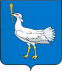 РОССИЙСКАЯ ФЕДЕРАЦИЯМУНИЦИПАЛЬНЫЙ  РАЙОНБОЛЬШЕГЛУШИЦКИЙСАМАРСКОЙ  ОБЛАСТИАДМИНИСТРАЦИЯСЕЛЬСКОГО  ПОСЕЛЕНИЯБОЛЬШАЯ ДЕРГУНОВКА______________________________ПОСТАНОВЛЕНИЕот 05 июня 2019г. № 53О ПРОВЕДЕНИИ ПУБЛИЧНЫХ СЛУШАНИЙВ соответствии со статьёй 28 Федерального закона от 06 октября 2003 года № 131-ФЗ «Об общих принципах организации местного самоуправления в Российской Федерации», Решением Собрания представителей сельского поселения Большая Дергуновка муниципального района Большеглушицкий Самарской области "Об утверждении Порядка организации и проведения публичных слушаний в сельском поселении Большая Дергуновка муниципального района Большеглушицкий Самарской области" от 10.02.2010 № 96, Уставом сельского поселения Большая Дергуновка муниципального района Большеглушицкий Самарской области П О С Т А Н О В Л Я Ю:1. Провести на территории сельского поселения Большая Дергуновка муниципального района Большеглушицкий Самарской области  публичные слушания по вопросу обсуждения проекта муниципального правового акта – проекта Постановления администрации сельского поселения Большая Дергуновка муниципального района Большеглушицкий Самарской области «Об утверждении муниципальной программы «Профилактика наркомании и противодействие незаконному обороту наркотиков на территории сельского поселения Большая Дергуновка муниципального района Большеглушицкий Самарской области»».2. Вынести проект муниципального правового акта - проекта Постановления администрации  сельского поселения Большая Дергуновка муниципального района Большеглушицкий Самарской области «Об утверждении муниципальной программы «Профилактика наркомании и противодействие незаконному обороту наркотиков на территории сельского поселения Большая Дергуновка муниципального района Большеглушицкий Самарской области»» на публичные слушания.3. Срок проведения публичных слушаний составляет 2 месяца с 06 июня 2019 года по 06 августа 2019 года.4. Органом, уполномоченным на организацию и проведение публичных слушаний в соответствии с настоящим Постановлением, является администрация сельского поселения Большая Дергуновка муниципального района Большеглушицкий Самарской области.5. Определить, что местом проведения публичных слушаний является здание администрации сельского поселения Большая Дергуновка расположенное по адресу: 446190, Самарская область, Большеглушицкий район, село Большая Дергуновка, ул. Советская, д. 99                                                                                               6. Назначить лицом, ответственным за ведение протокола публичных слушаний  - ведущего специалиста администрации Жуваго Викторию Сергеевну.7. Мероприятие по информированию жителей поселения по вопросу публичных слушаний состоится 07 июня 2019 года в 09 часов по адресу: 446190, Самарская область, Большеглушицкий район, село Большая Дергуновка, ул.Советская, д.99.                                                                                        8. Прием замечаний и предложений по вопросам публичных слушаний, поступивших от жителей поселения и иных заинтересованных лиц, осуществляется по адресу, указанному в пункте 5 настоящего Постановления, в рабочие дни с 09 часов до 16 часов, в субботу с 10 до 15 часов. Письменные замечания и предложения подлежат приобщению к протоколу публичных слушаний.9.  Прием замечаний и предложений по вопросу публичных слушаний оканчивается 02 августа 2019 года.  10. Опубликовать настоящее Постановление в газете «Большедергуновские Вести».11. Настоящее Постановление вступает в силу со дня его официального опубликования.Глава сельского поселения Большая Дергуновка муниципального района БольшеглушицкийСамарской области                                                                          В.И. Дыхно                                                                    РОССИЙСКАЯ ФЕДЕРАЦИЯ                                                 ПРОЕКТМУНИЦИПАЛЬНЫЙ  РАЙОНБОЛЬШЕГЛУШИЦКИЙСАМАРСКОЙ  ОБЛАСТИАДМИНИСТРАЦИЯСЕЛЬСКОГО  ПОСЕЛЕНИЯБОЛЬШАЯ ДЕРГУНОВКА______________________________ПОСТАНОВЛЕНИЕот                       201  г. №Об утверждении муниципальной программы «Профилактика наркомании и противодействие незаконному обороту наркотиков на территории сельского поселения Большая Дергуновка муниципального района Большеглушицкий Самарской области»В соответствии с Федеральным законом от 06.10.2003 № 131-ФЗ «Об общих принципах организации местного самоуправления в Российской Федерации», руководствуясь Уставом сельского поселения Большая Дергуновка муниципального района Большеглушицкий Самарской области, Администрация сельского поселения Большая Дергуновка муниципального района Большеглушицкий Самарской областиПОСТАНОВЛЯЕТ:1.Утвердить прилагаемую муниципальную программу «Профилактика наркомании и противодействие незаконному обороту наркотиков на территории сельского поселения Большая Дергуновка муниципального района Большеглушицкий Самарской области».2. Опубликовать настоящее Постановление в газете «Большедергуновские Вести».  3. Настоящее Постановление вступает в силу после его официального опубликования.               4.  Контроль за исполнением настоящего Постановления оставляю за собой.Глава сельского поселения Большая Дергуновка муниципального района БольшеглушицкийСамарской области                                                                                В.И. ДыхноПриложение к Постановлению администрациисельского поселения Большая Дергуновка муниципального района Большеглушицкий Самарской области«Об утверждении муниципальной программы«Профилактика наркомании и противодействие незаконному обороту наркотиков на территории сельского поселения Большая Дергуновка муниципального района Большеглушицкий Самарской области»от «__» ________2019  г. № ___МУНИЦИПАЛЬНАЯ  ПРОГРАММА «ПРОФИЛАКТИКА НАРКОМАНИИ И ПРОТИВОДЕЙСТВИЕ НЕЗАКОННОМУ ОБОРОТУ НАРКОТИКОВ НА ТЕРРИТОРИИ  СЕЛЬСКОГО ПОСЕЛЕНИЯ БОЛЬШАЯ ДЕРГУНОВКА МУНИЦИПАЛЬНОГО РАЙОНА БОЛЬШЕГЛУШИЦКИЙ САМАРСКОЙ ОБЛАСТИ» (далее – программа)ПАСПОРТ ПРОГРАММЫ1. Характеристика проблемы, на решение которой направлена программаПрограмма разработана согласно Указу Президента Российской Федерации от 9 июня 2010 года N 690 «Об утверждении Стратегии государственной антинаркотической политики Российской Федерации до 2020 года» и в соответствии с Федеральным законом от 8 января 1998 года N 3-ФЗ «О наркотических средствах и психотропных веществах».С тех пор, как наркомания в нашем обществе приобрела масштабы пандемии, ученые работают над тем, чтобы устранить это негативное явление, забирающее миллионы жизней. Но для этой борьбы необходимо точно определить причины, приводящие человека к развитию наркологической зависимости.Все известные на сегодня причины наркомании условно подразделяются на психологические и физиологические. Но это не говорит, что в каждом отдельном случае употребления наркотиков виновата только одна группа факторов. Обычно формирование зависимости от алкоголя и наркомании представляет собой сложную картину, в которой переплетены многие аспекты и индивидуальные особенности человека.Причины развития наркомании, относящиеся к психологическим, еще называют социальными. Многие из них зависят от психоэмоционального состояния, обусловленного генетикой человека.К психологическим причинам наркомании можно отнести:семейные проблемы.любопытство.стремление достичь интеллектуального и творческого успеха.бунтарство против семейных и общественных устоев.внутренняя недисциплинированность, отсутствие ответственности за свои поступки и моральных качеств;внутренние конфликты.неудовлетворение самим собой, скука, неуверенность в себе и в своем будущем, страх, незащищенность, ощущение тревоги и несчастья;подражание кумирам, желание быть похожим на других, повысить свою популярность в компании сверстников, поддержать общение;отсутствие интересов к здоровым увлечениям, дурное окружение.Ученые, занимающиеся проблемой патологических зависимостей, представляют результаты отечественных и зарубежных исследований, которые свидетельствуют, что настроение и эмоциональный баланс человека зависят от биохимического обмена в головном мозге. Недостаточная или избыточная выработка нейромедиаторов – особых веществ, участвующих в этом обмене, ведет к развитию тревоги, страха, депрессий. Человек чувствует неудовлетворенность, эмоциональное напряжение, его преследуют навязчивые состояния. Он подсознательно стремится избавиться от этих неприятных ощущений и рано или поздно становится на путь наркотизации.Наркотик в этом случае заменяет недостающие нейромедиаторы, и дает человеку ощущение комфорта и спокойствия, которых он желал. Для многих людей наркотики становится ключом к виртуальной двери в мир желаемого удовлетворения.О наркомании часто говорят, как о болезни нашего общества, предполагая, что избавляться от нее нужно, ликвидируя торговцев наркотиками, словно болезнетворных микробов. Но ведь здоровым считается не тот организм, в котором нет микробов, а тот, который имеет сильный иммунитет. Поэтому путь борьбы с наркоманией и алкоголизмом  — это создание собственного «морального иммунитета».  А это процесс длительный, требующий глубокого самоанализа, знаний, волевых качеств и серьезной работы над собой.2. Основные цели и задачи программыОсновной целью программы является противодействие незаконному обороту наркотиков на территории сельского поселения, профилактика правонарушений связанных с употреблением и распространением наркотических и психотропных веществ.Программа предлагает решение следующих основных задач: - организация системы профилактики наркомании в сельском поселении;- организация информационно-пропагандистского обеспечения профилактики наркомании в сельском поселении;- совершенствование нормативно - правовой базы сельского поселения в сфере незаконного оборота наркотиков;-оптимизация работы по профилактике распространения и употребления наркотических и психотропных веществ;-создание системы стимулов, среди населения жизни без наркотиков;- реализация на территории сельского поселения государственной политики в области противодействия незаконному обороту наркотических средств, психотропных веществ и их прекурсоров.Целевые индикаторы и показатели, характеризующие ежегодный ход и итоги реализации программыПеречень программных мероприятийОбоснование ресурсного обеспечения программыБюджетных средств на реализацию программы не требуется.Механизм реализации программыАдминистрация сельского поселения осуществляет координацию и мониторинг хода выполнения программы, самостоятельно определяет формы и методы организации управления реализацией программы.Администрация сельского поселения ежегодно в срок до 1 марта подготавливает информацию о ходе реализации программы за отчетный год, включая оценку значений целевых индикаторов и показателей, а также показателей эффективности реализации программы.Критериями оценки эффективности реализации программы являются степень достижения целевых индикаторов и показателей, установленных программой, а также степень достижения показателей эффективности, установленных методикой.Администрация сельского поселения оценивает эффективность реализации программы и принимает одно из следующих решений:- продолжить реализацию программы;- внести изменения в программу;- досрочно прекратить реализацию программы;- реализацию программы признать завершенной.Оценка социально-экономической и иной эффективности реализации программыВ ходе реализации программы планируется консолидировать усилия правоохранительных органов, медицинских служб, общественных организаций, образовательных учреждений и населения в борьбе с незаконным оборотом  и употреблением наркотиков на территории сельского поселения.Результаты реализуемых направлений программы позволят избежать роста распространения наркотиков и будут способствовать стабилизации состояния правопорядка в сельском поселении.Программа не предполагает негативных экономических последствий, которые могут возникнуть при её реализации. Общей оценкой вклада Программы в социальное развитие является организация работ по профилактике наркомании в сельском поселении.Оценка эффективности Программы будет ежегодно производиться по целевым показателям (индикаторам), которые обеспечат мониторинг динамики изменений в сфере противодействия злоупотреблению наркотиками за оцениваемый период реализации Программы путем сравнения значений.Администрация сельского поселения Большая Дергуновка муниципального района Большеглушицкий Самарской области Редактор: Жуваго В.С. Адрес газеты: 446190, с.Большая Дергуновка, ул.Советская, д.99, тел.64-5-75;эл. адрес: dergunovka@mail.ru Отпечатано в администрации сельского поселения Большая Дергуновка муниципального района Большеглушицкий Самарской области Соучредители – Администрация сельского поселения Большая Дергуновка муниципального района Большеглушицкий Самарской области, Собрание представителей сельского поселения Большая Дергуновка муниципального района Большеглушицкий Самарской области. Номер подписан в печать в 15.00 ч.  06.06.2019г. тираж 85 экземпляров    Наименование программы «Использование и охрана земель на территории сельского поселения Большая Дергуновка муниципального района Большеглушицкий Самарской области на 2019-2023 годы»Основания для разработки программы Земельный кодекс Российской Федерации, Федеральный закон от 06 октября 2003 года № 131-ФЗ «Об общих принципах организации местного самоуправления в Российской Федерации» Заказчик программы Администрация сельского поселения Большая Дергуновка муниципального района Большеглушицкий  Самарской области Основной разработчик программы Администрация сельского поселения Большая Дергуновка муниципального района Большеглушицкий  Самарской областиЦели программы Систематическое проведение инвентаризации земель, выявление нерационально используемых земель, сохранение качества земель (почв) и улучшение экологической обстановки; сохранение, защита и улучшение условий окружающей среды для обеспечения здоровья и благоприятных условий жизнедеятельности населения. Задачи программы Обеспечение организации рационального использования и охраны земель на территории сельского поселения Большая Дергуновка муниципального района Большеглушицкий  Самарской области, инвентаризация земель. Сроки реализации программы 2019-2023Объемы и источники финансирования Объем финансирования программы составляет 50,0 тыс. рублей, из них: 2019 – 10,02020 – 10,0 2021 – 10,0 2022 – 10,0 2023 – 10,0 Программа финансируется в пределах бюджетных ассигнований, предусмотренных на ее реализацию местным бюджетом на очередной финансовый год и плановый период. Ожидаемый результат реализации программы Упорядочение землепользования; вовлечение в оборот новых земельных участков; эффективное использование и охрана земель; восстановление нарушенных земель; повышение экологической безопасности населения сельского поселения Большая Дергуновка муниципального района Большеглушицкий  Самарской области и качества его жизни; увеличение налогооблагаемой базы. Контроль за использованием программы Контроль за использованием программы осуществляет Администрация сельского поселения Большая Дергуновка муниципального района Большеглушицкий  Самарской области№п/пНаименованиемероприятийИсполнительСрок исполненияОбъём финансирования Объём финансирования Объём финансирования Объём финансирования Объём финансирования Объём финансирования №п/пНаименованиемероприятийИсполнительСрок исполнениявсего2019 год2020 год2021 год2022 год2023 год1.Разъяснение гражданам земельного законодательстваАдминистрация сельского поселения Большая Дергуновка  муниципального района Большеглушицкий  Самарской области (далее – Администрация)2019- 2023-средств не требуетсясредств не требуетсясредств не требуетсясредств не требуетсясредств не требуется2.Выявление пустующих и нерационально используемых земель и своевременное вовлечение их в хозяйственный оборот Администрация2019- 2023-средств не требуетсясредств не требуетсясредств не требуетсясредств не требуетсясредств не требуется3.Выявление фактов самовольного занятия земельных участков Администрация2019- 2023-средств не требуетсясредств не требуетсясредств не требуетсясредств не требуетсясредств не требуется4.Инвентаризация земель Администрация2019- 2023-средств не требуетсясредств не требуетсясредств не требуетсясредств не требуетсясредств не требуется5.Выявление фактов использования земельных участков, приводящих к значительному ухудшению экологической обстановки Администрация2019- 2023-средств не требуетсясредств не требуетсясредств не требуетсясредств не требуетсясредств не требуется6.Оформление земельных участков в муниципальную собственностьАдминистрация2019- 202350,010,010,010,010,010,0ИТОГО:50,010,010,010,010,010,0Наименование программыМуниципальная  программа «Профилактика наркомании и противодействие незаконному обороту наркотиков на территории сельского поселения Большая Дергуновка муниципального района Большеглушицкий Самарской области» Дата принятия решения о разработке программыРаспоряжение главы сельского поселения Большая Дергуновка муниципального района Большеглушицкий Самарской области от 15 мая 2019г. № 12 Муниципальный заказчик программыАдминистрация сельского поселения Большая Дергуновка  муниципального района Большеглушицкий Самарской области (далее - Администрация сельского поселения)Цель и задачи программы:Цель:противодействие незаконному обороту наркотиков на территории сельского поселения Большая Дергуновка  муниципального района Большеглушицкий Самарской области (далее -  сельское поселение), профилактика правонарушений связанных с употреблением и распространением наркотических и психотропных веществ.Задачи:-организация системы профилактики наркомании в сельском поселении;-организация информационно-пропагандистского обеспечения профилактики наркомании в сельском поселении;- совершенствование нормативно - правовой базы сельского поселения в сфере незаконного оборота наркотиков;-оптимизация работы по профилактике распространения и употребления наркотических и психотропных веществ;-создание системы стимулов, среди населения жизни без наркотиков;- реализация на территории сельского поселения государственной политики в области противодействия незаконному обороту наркотических средств, психотропных веществ и их прекурсоровСроки  и этапы реализации программы:2019-2023 г. Программа реализуется в один этап.Важнейшие целевые индикаторы ипоказатели программыдоля зарегистрированных (выявленных) тяжких и особо тяжких преступлений в сфере незаконного оборота наркотиков (в процентах);доля больных наркоманией, прошедших лечение и реабилитацию, длительность ремиссии у которых составляет не менее 3 лет, по отношению к общему числу больных наркоманией, прошедших лечение и реабилитацию (в процентах);доля подростков и молодежи в возрасте от 11 до 24 лет, вовлеченных в профилактические мероприятия, по отношению к общей численности лиц указанной категории (в процентах);доля потребляющих наркотики лиц, выявленных в рамках медицинских обследований, связанных с призывом в армию, в общем количестве обследованных.Перечень подпрограммподпрограммы отсутствуютОбъемы и источники финансирования мероприятий, определенных программойПрограмма не требует финансированияПоказатели социально-экономическойэффективности реализации программыУлучшение здоровья и жизни населенияСистема организации контроля за ходом  выполнения программыобщее руководство и контроль за исполнением Программы возлагается на антинаркотическую комиссию сельского поселения Большая Дергуновка.№ п/пНаименование целевого индикатораЕдиница измеренияЗначение целевого индикатора по годамЗначение целевого индикатора по годамЗначение целевого индикатора по годамЗначение целевого индикатора по годамЗначение целевого индикатора по годам№ п/пНаименование целевого индикатораЕдиница измерения201920202021202220231.доля зарегистрированных (выявленных) тяжких и особо тяжких преступлений в сфере незаконного оборота наркотиков%000002.доля больных наркоманией, прошедших лечение и реабилитацию, длительность ремиссии у которых составляет не менее 3 лет, по отношению к общему числу больных наркоманией, прошедших лечение и реабилитацию%000003.доля по подростков и молодежи в возрасте от 11 до 24 лет, вовлеченных в профилактические мероприятия, по отношению к общей численности лиц указанной категории%000004.доля потребляющих наркотики лиц, выявленных в рамках медицинских обследований, связанных с призывом в армию, в общем количестве обследованных%00000№ п/пНаименование мероприятия Исполнители мероприятияСрок реализации1.проведение  рейдовых  мероприятий  по  местам  массового  отдыха  молодёжи Антинаркотическая комиссияежемесячно2.проведение  рейдов  в границах поселения и землях сельскохозяйственного назначения с целью выявления дикорастущих насаждений наркотических растенийАнтинаркотическая комиссия, участковый уполномоченный полиции (по согласованию)Май, сентябрь3.информирование  населения  о  последствиях  незаконного  культивирования  наркосодержащих  растений  и   о  необходимости  принятия  мер  по  уничтожению  дикорастущей  коноплиАнтинаркотическая комиссияИюнь, сентябрь4.проведение  мероприятий  по  выявлению  лиц,  входящих  в  группу  риска,  по  индивидуальной  работе  с  неблагополучными  семьями  на  территории  сельского  поселения  Большая ДергуновкаАнтинаркотическая комиссияПостоянно в течение года